PORTARIA Nº 09/2016A Chefe do Departamento de Ciências Econômicas da Universidade Federal do Piauí, no uso de suas atribuições, atendendo e considerando as normas curriculares do Curso de Ciências Econômicas,RESOLVE:Definir as datas e os horários das Bancas Examinadoras para as Defesas das Monografias do período 2016.2, abaixo discriminadas:01. ALUNO(A): TRISSYA RAYZA DA SILVA SOUSATÍTULO: “Crise econômica brasileira de 2008: uma análise do processo e medidas adotadas pelo Brasil para controlá-la”.ORIENTADOR(A): Prof. RICARDO ALAGGIO RIBEIRO1º MEMBRO: Profa. MARIA JESSYCA BARROS SOARES2º MEMBRO: Profa. KELLEN CARVALHO DE SOUSA BRITODATA: 	01/08/2016 (Segunda-feira)		HORÁRIO: 9:00 horasLOCAL: Sala 34902. ALUNO(A): GUSTAVO SOUSA CASTELO BRANCOTÍTULO: “Importância econômica da cajucultura para o Piauí: uma análise da produção no estado”.ORIENTADOR(A): Prof. STEFANO ALMEIDA LOPES1º MEMBRO: Profa. EDIVANE DE SOUSA LIMA2º MEMBRO: Profa. MARIA JESSYCA BARROS SOARESDATA: 	01/08/2016 (Segunda-feira)		HORÁRIO: 10:30 horasLOCAL: Sala 35003. ALUNO(A): LUNA ARNAUD ROSAL LOPES		TÍTULO: “Transporte público intermunicipal entre os municípios de José de Freitas e Teresina – PI: uma análise do perfil e do comprometimento da renda dos usuários”.ORIENTADOR(A): Profa. JANAÍNA MARTINS VASCONCELOS 1º. MEMBRO: Prof. GEYSA ELANE RODRIGUES DE CARVALHO SÁ2º. MEMBRO: Profa. SANNY MARIA DOS MILAGRES GARCIA DO NASCIMENTODATA:  01/08/2016 (Segunda-feira)		HORÁRIO: 14:00 horasLOCAL: Sala 349 04. ALUNO(A): BÁRBARA LAÍS FREITAS GOMES TÍTULO: “O impacto socioeconômico da equiparação do trabalhador doméstico aos demais trabalhadores estabelecida pela emenda constitucional nº 72/2013 no mercado de trabalho brasileiro”.ORIENTADOR(A): Profa. GEYSA ELANE RODRIGUES DE CARVALHO SÁ1º MEMBRO: Profa. JANAÍNA MARTINS VASCONCELOS2º MEMBRO: Profa. JOÃO PAULO FARIAS FENELONDATA: 	01/08/2016 (Segunda-feira)		HORÁRIO: 15:30 horasLOCAL: Sala 34905. ALUNO(A): FRANCISCO CARDOSO DA SILVA FILHOTÍTULO: “A influência das políticas públicas sociais na distribuição de renda da população brasileira, no período de 1995 a 2010”.ORIENTADOR(A): Profa. GEYSA ELANE RODRIGUES DE CARVALHO SÁ1º MEMBRO: Prof. MARIA JESSYCA BARROS SOARES2º MEMBRO: Prof. JANAÍNA MARTINS VASCONCELOSDATA:	01/08/2016 (Segunda -feira)		HORÁRIO: 17:00 horasLOCAL: Sala 35006. ALUNO(A): RAÍSSA SOARES MOTATÍTULO: “O uso da energia solar fotovoltaica como alternativa à fontes tradicionais: aplicação a uma residência modelo”.ORIENTADOR(A): Profa. FERNANDA ROCHA VERAS E SILVA1º MEMBRO: Prof. JIVAGO RIBEIRO GONÇALVES2º MEMBRO: Profa. SANNY MARIA DOS MILAGRES GARCIADATA: 02/08/2016 (Terça -feira)		HORÁRIO: 9:00 HORASLOCAL: Sala 349 07. ALUNO(A): JORDÂNIA MARIA QUEIROZ SALESTÍTULO: “O processo de interação Universidade- Empresa: uma análise sobre o processo de inovação na Universidade Federal do Piauí - UFPI”.ORIENTADOR(A): Profa. FERNANDA ROCHA VERAS E SILVA1º MEMBRO: Profa. ROMINA JULIETA SANCHES PARADIZO DE OLIVEIRA2º MEMBRO: Profa. SANNY MARIA DOS MILAGRES GARCIADATA: 02/08/2016 (Terça -feira)		HORÁRIO: 10:30 HORASLOCAL: Sala 349 08. ALUNO(A): DARIO FLÁVIO SOARES DA SILVATÍTULO: “A influência da taxa de câmbio no processo da desindustrialização do Brasil no período de 2000 a 2010”.ORIENTADOR(A): Prof. RICARDO ALAGGIO RIBEIRO1º MEMBRO: Profa. DIÓGENES DE MELLO REBELLO 2º MEMBRO: Profa. MARIA JESSYCA BARROS SOARESDATA: 02/08/2016 (Terça -feira)		HORÁRIO: 10:30 horasLOCAL: Sala 35009. ALUNO(A): BRUNA BARROS TAVARES DE MELOTÍTULO: “Negócios sociais como forma de se alinhar retorno financeiro e progresso social”.ORIENTADOR(A): Profa. FERNANDA ROCHA VERAS E SILVA1º MEMBRO: Profa. FRANCISCO EDUARDO DE OLIVEIRA CUNHA2º MEMBRO: Profa. EMILIANA BARROS CERQUEIRADATA: 02/08/2016 (Terça -feira)		HORÁRIO: 14:00 HORASLOCAL: Sala 349 10. ALUNO(A): IAGO ROBERTO FONTENELES GADELHATÍTULO: “	Consequências da crise econômica mundial de 2008 para os Blocos Econômicos: Associação de Nações do Sudeste Asiático, Tratado de Livre Comércio da América do Norte e União Europeia”.ORIENTADOR(A): Profa. GEYSA ELANE RODRIGUES DE CARVALHO SÁ 1º MEMBRO: Profa. JANAÍNA MARTINS VASCONCELOS2º MEMBRO: Profa. MARIA JESSYCA BARROS SOARESDATA: 02/08/2016 (Terça -feira)		HORÁRIO: 14:00 HORASLOCAL: Sala 350 11. ALUNO(A): MARCOS AURÉLIO LOPES DO CARMOTÍTULO: “	Micro e pequenas empresas no Brasil e tecnologias de informação numa proposta de abordagem evolucionista da firma”.ORIENTADOR(A): Prof. JOÃO PAULO FARIAS FENELON1º MEMBRO: Profa. SANNY MARIA DOS MILAGRES GARCIA2º MEMBRO: Profa. EMILIANA BARROS CERQUEIRADATA: 02/08/2016 (Terça -feira)		HORÁRIO: 15:30 HORASLOCAL: Sala 34912. ALUNO(A): CAROLINE RODRIGUES DE SOUSATÍTULO: “	O Sistema Tributário Brasileiro: carga tributária excessiva ou sistema injusto?”.ORIENTADOR(A): Prof. SAMUEL COSTA FILHO1º MEMBRO: Prof. LUIZ CARLOS RODRIGUES CRUZ (PUSCAS)2º MEMBRO: Prof. JOÃO PAULO FARIAS FENELONDATA: 03/08/2016 (Quarta -feira)		HORÁRIO: 9:00 HORASLOCAL: Sala 34913. ALUNO(A): LYGIA MARIA BARBOSA CAVALCANTETÍTULO: “Análise do Sistema de Seguridade Social brasileiro: déficit ou superávit”.ORIENTADOR(A): Prof. SAMUEL COSTA FILHO1º MEMBRO: Prof. LUIZ CARLOS RODRIGUES CRUZ (PUSCAS)2º MEMBRO: Prof. JOÃO PAULO FARIAS FENELONDATA: 03/08/2016 (Quarta -feira)		HORÁRIO: 10:30 HORASLOCAL: Sala 34914. ALUNO(A): LUAN RODRIGUES DE CARVALHOTÍTULO: “Justiça como equidade das capacidades fundamentais: os fundamentos morais das teorias de justiça”.ORIENTADOR(A): Prof. NEWTON RODRIGUES CLARK1º MEMBRO: Prof. RICARDO ALLAGIO RIBEIRO2º MEMBRO: Prof. JOÃO PAULO FARIAS FENELONDATA: 03/08/2016 (Quarta -feira)		HORÁRIO: 14:00 HORASLOCAL: Sala 34915. ALUNO(A): LARYSSA COSTA SILVATÍTULO: “Reprimarização da economia brasileira: uma análise do período 1995 -2010”.ORIENTADOR(A): Prof. JOÃO PAULO FARIAS FENELON1º MEMBRO: Prof. RICARDO ALLAGIO RIBEIRO2º MEMBRO: Profa. MARIA JESSYCA BARROS SOARESDATA: 03/08/2016 (Quarta -feira)		HORÁRIO: 15:30 HORASLOCAL: Sala 34916. ALUNO(A): CARLOS DAVID BARROS MACHADOTÍTULO: “O e-commerce como ambiente de negócios para pequenas e médias empresas”.ORIENTADOR(A): Prof. FERNANDA ROCHA VERAS E SILVA1º MEMBRO: Profa. SANNY MARIA DOS MILAGRES GARCIA2º MEMBRO: Profa. EMILIANA BARROS CERQUEIRADATA: 04/08/2016 (Quinta -feira)		HORÁRIO: 9:00 HORASLOCAL: Sala 34917. ALUNO(A): RAMONA MARIA ALVES FONTENELETÍTULO: “Análise fundamentalista do preço das ações da Petrobrás”.ORIENTADOR(A): Prof. JIVAGO RIBEIRO GONÇALVES1º MEMBRO: Profa. EDIVANE DE SOUSA LIMA2º MEMBRO: Prof. STEFANO ALMEIDA LOPESDATA: 04/08/2016 (Quinta -feira)		HORÁRIO: 10:30 HORASLOCAL: Sala 35018. ALUNO(A): JULIANA KELLY PIRES DE SOUSATÍTULO: “Efeitos da crise de 2008 sobre o mercado de trabalho piauiense”.ORIENTADOR(A): Prof. JIVAGO RIBEIRO GONÇALVES1º MEMBRO: Prof. FRANCISCO EDUARDO DE OLIVEIRA CUNHA2º MEMBRO: Profa. JANAÍNA MARTINS VASCONCELOSDATA: 04/08/2016 (Quinta -feira)		HORÁRIO: 14:00 HORASLOCAL: Sala 35019. ALUNO(A): MARIA FRANCISCA JAIANE DE BRITO BRANDÃOTÍTULO: “O comportamento da dívida pública brasileira entre 2003 e 2010”.ORIENTADOR(A): Prof. SAMUEL COSTA FILHO1º MEMBRO: Prof. LUIZ CARLOS RODRIGUES CRUZ (PUSCAS)2º MEMBRO: Prof. FRANCISCO EDUARDO DE OLIVEIRA CUNHA DATA: 04/08/2016 (Quinta -feira)		HORÁRIO: 15:30 HORASLOCAL: Sala 35020. ALUNO(A): FERNANDO PEREIRA DOS SANTOSTÍTULO: “Análise do impacto da emenda constitucional nº 36 sobre o mercado de radiodifusão sonora no estado do Piauí no período de 2000 a 2012”.ORIENTADOR(A): Prof. JIVAGO RIBEIRO GONÇALVES1º MEMBRO: Profa. JANAÍNA MARTINS VASCONCELOS2º MEMBRO: Profa. ROMINA JULIETA SANCHEZ PARADIZO DE OLIVEIRADATA: 05/08/2016 (Sexta -feira)		HORÁRIO: 16:00 HORASLOCAL: Sala 35021. ALUNO(A): ÉVILLY CARINE DIAS BEZERRATÍTULO: “Perfil socioeconômicos dos municípios piauienses com planos diretores”.ORIENTADOR(A): Prof. JAÍRA MARIA ALCOBAÇA GOMES1º MEMBRO: Profa. MARIA DO SOCORRO LIRA MONTEIRO2º MEMBRO: Prof. EMILIANA BARROS CERQUEIRADATA: 05/08/2016 (Sexta -feira)		HORÁRIO: 9:00 HORASLOCAL: Sala 35022. ALUNO(A): THIAGO RAVEL NASCIMENTO DOS PASSOSTÍTULO: “Distribuição espacial da pobreza no Piauí”.ORIENTADOR(A): Prof. JIVAGO RIBEIRO GONÇALVES1º MEMBRO: Profa. JAÍRA MARIA ALCOBAÇA GOMES2º MEMBRO: Prof. FRANCISCO PRANCACIO ARAÚJO DE CARVALHODATA: 05/08/2016 (Sexta -feira)		HORÁRIO: 10:30 HORASLOCAL: Sala 35023. ALUNO(A): ANDRESSA RAILLA DA SILVA SANTOSTÍTULO: “Setor da construção civil: um estudo da renda, emprego e do produto interno bruto da atividade, Piauí, 2000-2012”.ORIENTADOR(A): Prof. MARIA JESSYCA BARROS SOARES1º MEMBRO: Prof. FRANCISCO EDUARDO DE OLIVEIRA CUNHA2º MEMBRO: Profa. ROMINA JULIETA SANCHEZ PARADIZO DE OLIVEIRADATA: 05/08/2016 (Sexta -feira)		HORÁRIO: 10:00 HORASLOCAL: Sala 34924. ALUNO(A): JÉSSICA BORGES FERREIRATÍTULO: “A evolução do crédito no Brasil e sua influência na expansão de consumo de automóveis no período de 2003 a 2013”.ORIENTADOR(A): Prof. JIVAGO RIBEIRO GONÇALVES1º MEMBRO: Profa. EDIVANE DE SOUSA LIMA2º MEMBRO: Profa. EMILIANA BARROS CERQUEIRADATA: 05/08/2016 (Sexta -feira)		HORÁRIO: 14:00 HORASLOCAL: Sala 350CUMPRA-SE.Teresina, 26 de julho de 2016.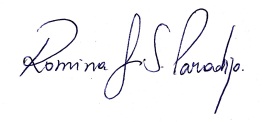 Romina ParadizoChefe do Departamento de Ciências Econômicas